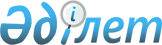 Об объемах трансфертов общего характера между областным бюджетом и районными (город областного значения) бюджетами на 2023 – 2025 годыРешение Алматинского областного маслихата от 13 декабря 2022 года № 31-146
      Сноска. Вводится в действие с 01.01.2023 и действует до 31.12.2025 в соответствии с пунктом 9.
      В соответствии с пунктом 4 статьи 45 Бюджетного кодекса Республики Казахстан, маслихат Алматинской области РЕШИЛ:
      1. Установить бюджетные изъятия из районных (города областного значения) бюджетов в областной бюджет на 2023 год в сумме 248 474 284 тысячи тенге, в том числе:
      Енбекшиказахского района – 3 002 217 тысяч тенге;
      Илийского района – 217 478 414 тысяч тенге;
      Карасайского района – 19 447 609 тысяч тенге;
      города Қонаев района – 8 546 044 тысячи тенге.
      2. Установить бюджетные изъятия из районных (города областного значения) бюджетов в областной бюджет на 2024 год в сумме 278 482 009 тысяч тенге, в том числе:
      Енбекшиказахского района – 4 956 415 тысяч тенге;
      Илийского района – 237 786 938 тысяч тенге;
      Карасайского района – 23 964 771 тысяча тенге;
      Талгарского района – 2 576 921 тысяча тенге;
      города Қонаев – 9 196 964 тысячи тенге.
      3. Установить бюджетные изъятия из районных (города областного значения) бюджетов в областной бюджет на 2025 год в сумме 297 786 732 тысячи тенге, в том числе:
      Енбекшиказахского района – 5 098 254 тысячи тенге;
      Илийского района – 254 610 807 тысяч тенге;
      Карасайского района – 26 128 245 тысяч тенге;
      Талгарского района – 2 718 060 тысяч тенге;
      города Қонаев – 9 231 366 тысяч тенге.
      4. Установить бюджетные субвенции, передаваемые из областного бюджета в районные бюджеты на 2023 год в сумме 12 891 190 тысяч тенге, в том числе:
      Балхашскому району – 2 829 775 тысяч тенге;
      Жамбылскому району – 1 899 914 тысяч тенге;
      Кегенскому району – 2 199 840 тысяч тенге;
      Райымбекскому району –2 457 518 тысяч тенге;
      Талгарскому району – 1 224 478 тысяч тенге;
      Уйгурскому району –2 279 665 тысяч тенге.
      5. Установить бюджетные субвенции, передаваемые из областного бюджета в районные бюджеты на 2024 год в сумме 8 491 816 тысяч тенге, в том числе:
      Балхашскому району – 2 019 607 тысяч тенге;
      Жамбылскому району– 520 513 тысяч тенге;
      Кегенскому району–1 797 824 тысячи тенге;
      Райымбекскому району– 1 956 065 тысяч тенге;
      Уйгурскому району – 2 197 807 тысяч тенге.
      6. Установить бюджетные субвенции, передаваемые из областного бюджета в районные бюджеты на 2025 год в сумме 9 589 717 тысяч тенге, в том числе:
      Балхашскому району – 2 194 292 тысячи тенге;
      Жамбылскому району– 831 811 тысяч тенге;
      Кегенскому району – 1 997 107 тысяч тенге;
      Райымбекскому району – 2 152 734 тысячи тенге;
      Уйгурскому району –2 413 773 тысячи тенге.
      7. Учесть в расходах местных бюджетов минимальные объемы бюджетных средств по направлениям, указанным в приложениях 1, 2 к настоящему решению.
      8. Контроль за исполнением настоящего решения возложить на постоянную комиссию областного маслихата "По вопросам бюджета, тарифной политики и обеспечения соблюдения законности".
      9. Настоящее решение вводится в действие с 1 января 2023 года и действует до 31 декабря 2025 года. Минимальные объемы бюджетных средств, направляемых на капитальный и средний ремонтавтомобильных дорог областного, районного значения и улиц сельских населенных пунктов Минимальные объемы бюджетных средств, направляемых на реализацию мероприятий по социальной, инженерной и транспортной инфраструктуре в сельских населенных пунктах в рамках проекта "Ауыл – Ел бесігі"
					© 2012. РГП на ПХВ «Институт законодательства и правовой информации Республики Казахстан» Министерства юстиции Республики Казахстан
				
      Секретарь областного маслихата 

Д. Жарасбаев
Приложение 1 к решению Алматинской областного маслихата от 13 декабря 2022 года "Об объемах трансфертов общего характера между областным бюджетом и районными (город областного значения) бюджетами на 2023 – 2025 годы" № 31-146тыс.тенге
№
р/с
Наименование районов
Капитальный и средний ремонт улиц сельских населенных пунктов в рамках проекта "Ауыл – Ел бесігі"
Капитальный и средний ремонт улиц сельских населенных пунктов в рамках проекта "Ауыл – Ел бесігі"
Капитальный и средний ремонт улиц сельских населенных пунктов в рамках проекта "Ауыл – Ел бесігі"
№
р/с
Наименование районов
2023 год
2024 год
2025 год
№
р/с
Всего
6 304 305
6 304 305
6 304 305
1
Балхашский
439 805
2
Енбекшиказахский
1 242 200
1 828 248
1 828 248
3
Жамбылский
1 354 800
441 301
441 301
4
Илийский
356 200
1 513 033
1 513 033
5
Карасайский
809 100
1 386 949
1 386 949
6
Кегенский
313 300
63 043
63 043
7
Райымбекский
91 700
315 215
315 215
8
Талгарский
1 171 700
315 215
315 215
9
Уйгурский
525 500
441 301
441 301Приложение 2 к решению Алматинского областного маслихата от 13 декабря 2022 года "Об объемах трансфертов общего характера между областным бюджетом и районными (город областного значения) бюджетами на 2023 –2025 годы" №31-146тысяч тенге
№ п/п
Наименование районов
2023 год
2024 год
2025 год
Всего
459 793
1
Енбекшиказахский
250 967
2
Жамбылский
25 909
3
Илийский
182 917